18.03.2023 Приглашаем на Турнир по пионерболу  «Для тех, кто любит спорт» 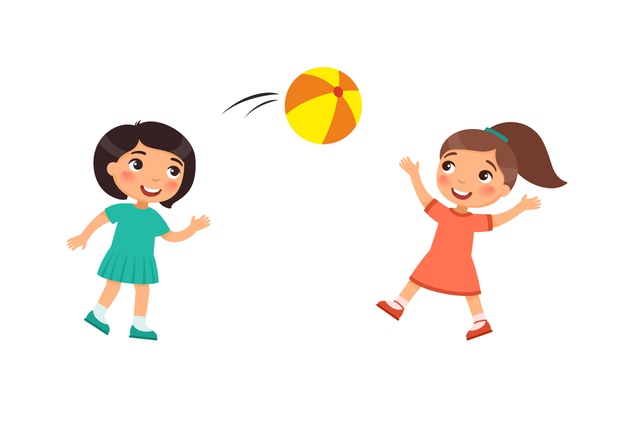 начало: 11.00спортивная площадкаЭто интересно!18.03.2023Час общения “Поговорим о правах человека” начало: 11.00кабинет:10б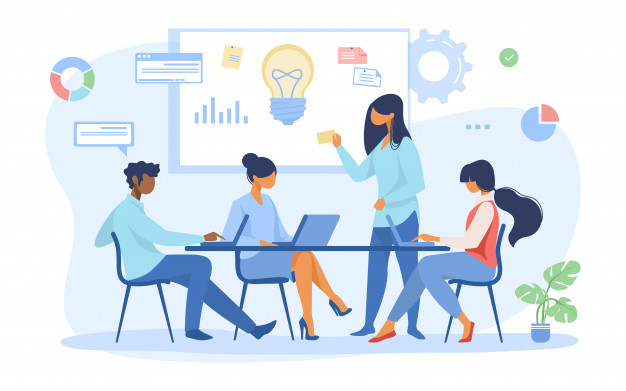 